                     7088  с. Иваново, Област Русе,  ул. “Олимпийска” 75                          тел. 08116/22-53, факс: 08116 /28-70, e-mail: obshtina@ivanovo.bgСЪОБЩЕНИЕНа основание § 4, ал. 2 от ЗУТОт 26.06.2023г.НА ВНИМАНИЕТО НАВАЛЕРИ ЙОРДАНОВ ИЛИЕВУЛ. „Д-Р ИВАН КЕСЯКОВ“ № 19А, ЕТ. 3ГР. ПЛОВДИВ - 4000       Във връзка със становище на „ГЕОЗАЩИТА“ ЕООД-клон Плевен, постъпило в деловодството на Община Иваново с вх. № 32-38-1/28.03.2023г. и писмо на Заместник-министъра на регионалното развитие и благоустройство с вх. № 04-12-8/05.04.2023г., относно овладяване развитието на свлачищни и ерозионни процеси на регистрирани свлачища с №№ RSE13.56397.01, RSE13.56397.06 и RSE13.56397.08, комисия назначена със Заповед № РД-09-202/20.04.2023г. на Кмета на Община Иваново е извършила проверка на 24.04.2023 г. от 9,30 ч. на място в района на кв. 72 и кв. 61 и част от кв. 90 по плана на с. Пиргово, общ. Иваново, обл. Русе с цел да  установи съществуват ли нерегламентирани зауствания на отпадни води по десния брегови откос на дерето, където е местонахождението на горецитираните свлачища. Същата е съставила констативен протокол от 24.04.2023г.        Цитирания констативен протокол, Ви е изпратен с писмо с изх. № 32-38-1#5/10.05.2023г. за изпълнение на адрес подаден от ГРАОИГ – с. Пиргово, община Иваново, област Русе: гр. Пловдив, ул. „Д-р Иван Кесяков“ № 19А, ет. 3, община Пловдив, обл. Пловдив. Писмото се връща неотворено, като причина за това е отбелязано „непотърсено“. Към настоящия момент липсват данни за друг адрес за кореспонденция.        Цялата преписка по установяване съществуват ли нерегламентирани зауствания на отпадни води по десния брегови откос на дерето в района на кв. 72, 61 и част от кв. 90 по плана на с. Пиргово, общ. Иваново, област Русе се намира в деловодството на Община Иваново.         Настоящото съобщение следва да се залепи на поземлен имот (ПИ) 683 в кв. 72 по плана на с. Пиргово, с административен адрес: ул. „Капитан Райчо Николов“ № 4, собственост на заинтересованото лице, както и на видно място в сградата на община Иваново, на интернет страницата на официалния сайт на Общината или в сградата на кметство с. Пиргово.         В срок от 7 дни от датата на поставяне на настоящото съобщение на гореописаните места можете да подадете писмени мнения, становища и предложения по изнесеното в констативен протокол от 24.04.2023г.        След изтичане на горепосочения срок констативния протокол от 24.04.2023г. се счита за връчен.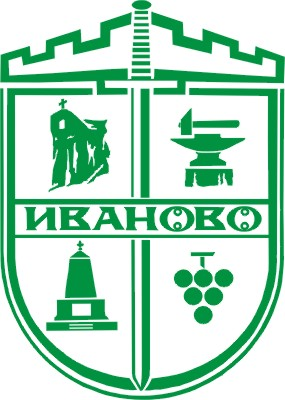 